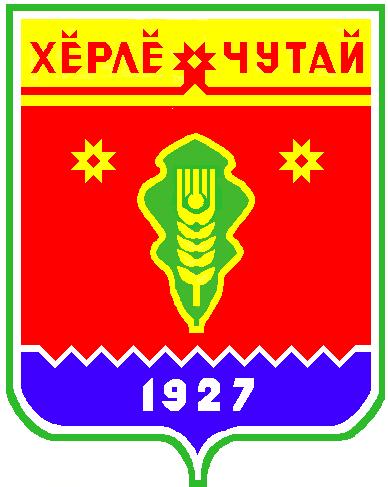 ПостановлениеОб утверждении еречня   муниципальных услуг, предоставляемых администрацией Испуханского сельского поселения Красночетайского района Чувашской Республики №10                                                                                                                       от 10.03.2020 г.В соответствии с Федеральным законом от 27.07.2010 года № 210-ФЗ «Об организации предоставления государственных и муниципальных услуг» и распоряжением Кабинета Министров Чувашской Республики от 31.05.2016 г. № 368-р администрация  Испуханского сельского поселения  Красночетайского района Чувашской Республики постановляет:1. Утвердить прилагаемый перечень   муниципальных услуг, предоставляемых администрацией Испуханского сельского поселения Красночетайского района Чувашской Республики согласно приложению.2. Настоящее постановление вступает в силу со дня официального опубликования в периодическом печатном издании «Вестник Испуханского сельского поселения».   3. Признать утратившими силу постановления администрации Испуханского сельского поселения Красночетайского района Чувашской Республики от 16.10.2017 года №37 «Об утверждении Реестра муниципальных услуг  администрации Испуханского сельского поселения Красночетайского района Чувашской Республики».4. Контроль за выполнением настоящего постановления возлагаю на себя. Глава администрации сельского поселения	                         	Е.Ф.ЛаврентьеваПРИЛОЖЕНИЕ  постановлению администрации Испуханского сельского поселенияот 10 марта    2020 года №10 ПЕРЕЧЕНЬмуниципальных услуг, предоставляемых администрацией Испуханского сельского поселения  Красночетайского района Чувашской РеспубликиПостановлениеО внесении изменений в постановление администрации Испуханского сельского поселения Красночетайского района от 22.12.2017 №58 «Об утверждении административного регламента администрации Испуханского сельского поселения Красночетайского района предоставления муниципальной услуги «Выдача разрешений на ввод объекта в эксплуатацию»»№11                                                                                                                                                        от 10.03.2020 г.    В соответствии с Федеральным Законом от 27.12.2019 № 472-ФЗ «О внесении изменений в Градостроительный кодекс Российской Федерации и отдельные законодательные акты Российской Федерации» администрация Испуханского сельского поселения Красночетайского района  п о с т а н о в л я е т:Внести в постановление администрации Испуханского сельского поселения Красночетайского района от 22.12.2017 №58 «Об утверждении административного регламента администрации Испуханского сельского поселения Красночетайского района предоставления муниципальной услуги «Выдача разрешений на ввод объекта в эксплуатацию» следующие изменения:В пункте 2.4 слова "в течение семи рабочих дней" заменить словами "в течение пяти рабочих дней"; Пункт 3.5 дополнить предложением следующего содержания:«Разрешение на ввод объекта в эксплуатацию выдается в форме электронного документа, подписанного электронной подписью, в случае, если это указано в заявлении о выдаче разрешения на ввод объекта в эксплуатацию».2. Контроль за исполнением настоящего постановления оставляю за собой.3. Настоящее постановление вступает в силу после его официального опубликования в печатном издании «Вестник Испуханского сельского поселения  Красночетайского района».Глава Испуханского сельского поселения                                  Е.Ф.ЛаврентьеваПостановлениеО внесении изменений в постановление администрации Испуханского сельского поселения Красночетайского района от 22.12.2017 №57 «Об утверждении административного  регламента администрации Испуханского сельского поселения Красночетайского района предоставления муниципальной  услуги «Выдача разрешений на строительство, реконструкцию объектов капитального строительства»»№12 от                                                                                                                                                    10.03.2020 г.В соответствии с Федеральным Законом от 27.12.2019 № 472-ФЗ «О внесении изменений в Градостроительный кодекс Российской Федерации и отдельные законодательные акты Российской Федерации» администрация Испуханского сельского поселения Красночетайского района  п о с т а н о в л я е т: Внести в постановление администрации Испуханского сельского поселения Красночетайского района от 22.12.2017 № 57 «Об утверждении Административного регламента администрации Испуханского сельского поселения Красночетайского района Чувашской Республики  по предоставлению муниципальной услуги «Выдача разрешений на строительство, реконструкцию объектов капитального строительства» следующие изменения:в абзаце 2 пункта 3.1.2 и пункта 3.3.2  слова "в срок не позднее трех рабочих дней со дня получения заявления о выдаче разрешения на строительство," исключить;;В пунктах 3.1.3, 3.1.4, 3.1.5 дополнить новым предложением следующего содержания: "Разрешение на строительство выдается в форме электронного документа, подписанного электронной подписью, в случае, если это указано в заявлении о выдаче разрешения на строительство.";В пунктах 2.4.1, 2.4.2, 2.4.4, 3.3.3, 3.3.4  слова "семи рабочих дней" заменить словами "пяти рабочих дней";1.4  В пункте 2.7.2 слова "уведомлением, оформленным в письменной форме " заменить словами "направить уведомление", слово "уполномоченные" заменить словами "в уполномоченные";В пункте 3.3.3, слова "шесть рабочих дней" заменить словами "пять рабочих дней"; В пункте 3.3.4 слова "семь рабочих дней" заменить словами "пять рабочих дней";В пунктах 3.3.3 и 3.3.4  дополнить предложениями следующего содержания: " Решение о внесении изменений в разрешение на строительство или об отказе во внесении изменений в разрешение на строительство направляется в форме электронного документа, подписанного электронной подписью, в случае, если это указано в заявлении о внесении изменений в разрешение на строительство.";Пункт 2.10.3 изложить в следующей редакции:«2.10.3. Основаниями для отказа во внесении изменений в разрешение на строительство являются:1) отсутствие в уведомлении о переходе прав на земельный участок, права пользования недрами, об образовании земельного участка реквизитов документов, предусмотренных соответственно подпункта 1 - 6 пункта 2.6.1, или отсутствие правоустанавливающего документа на земельный участок в случае, указанном в абзаце четырнадцатом пункта 2.6.1, либо отсутствие документов, предусмотренных в пункте 2.6., в случае поступления заявления о внесении изменений в разрешение на строительство, кроме заявления о внесении изменений в разрешение на строительство исключительно в связи с продлением срока действия такого разрешения";2) недостоверность сведений, указанных в уведомлении о переходе прав на земельный участок, права пользования недрами, об образовании земельного участка;3) несоответствие планируемого размещения объекта капитального строительства требованиям к строительству, реконструкции объекта капитального строительства, установленным на дату выдачи градостроительного плана образованного земельного участка, в случае, предусмотренном подпунктом 2 пункта 2.6.1. При этом градостроительный план земельного участка должен быть выдан не ранее чем за три года до дня направления уведомления, указанного в подпункте 7 пункта 2.6.1;4) несоответствие планируемого размещения объекта капитального строительства требованиям к строительству, реконструкции объекта капитального строительства, установленным на дату выдачи представленного для получения разрешения на строительство или для внесения изменений в разрешение на строительство градостроительного плана земельного участка в случае поступления заявления о внесении изменений в разрешение на строительство, кроме заявления о внесении изменений в разрешение на строительство исключительно в связи с продлением срока действия такого разрешения. В случае представления для внесения изменений в разрешение на строительство градостроительного плана земельного участка, выданного после получения разрешения на строительство, такой градостроительный план должен быть выдан не ранее чем за три года до дня направления заявления о внесении изменений в разрешение на строительство;5) несоответствие планируемого объекта капитального строительства разрешенному использованию земельного участка и (или) ограничениям, установленным в соответствии с земельным и иным законодательством Российской Федерации и действующим на дату принятия решения о внесении изменений в разрешение на строительство, в случае, предусмотренном подпунктом 2 пункта 2.6.1., или в случае поступления заявления застройщика о внесении изменений в разрешение на строительство, кроме заявления о внесении изменений в разрешение на строительство исключительно в связи с продлением срока действия такого разрешения;6) несоответствие планируемого размещения объекта капитального строительства требованиям, установленным в разрешении на отклонение от предельных параметров разрешенного строительства, реконструкции, в случае поступления заявления застройщика о внесении изменений в разрешение на строительство, кроме заявления о внесении изменений в разрешение на строительство исключительно в связи с продлением срока действия такого разрешения;7) наличие у администрации Испуханского сельского поселения информации о выявленном в рамках государственного строительного надзора, государственного земельного надзора или муниципального земельного контроля факте отсутствия начатых работ по строительству, реконструкции на день подачи заявления о внесении изменений в разрешение на строительство в связи с продлением срока действия такого разрешения или информации органа государственного строительного надзора об отсутствии извещения о начале данных работ, если направление такого извещения является обязательным в соответствии с требованиями части 5 статьи 52 Градостроительного кодекса РФ, в случае, если внесение изменений в разрешение на строительство связано с продлением срока действия разрешения на строительство. В этом случае администрация обязана запросить такую информацию в соответствующих органе государственной власти или органе местного самоуправления, в том числе с использованием единой системы межведомственного электронного взаимодействия и подключаемых к ней региональных систем межведомственного электронного взаимодействия;8) подача заявления о внесении изменений в разрешение на строительство менее чем за десять рабочих дней до истечения срока действия разрешения на строительство.»2. Контроль за исполнением настоящего постановления оставляю за собой.3. Настоящее постановление вступает в силу после его официального опубликования в печатном издании «Вестник Испуханского сельского поселения  Красночетайского района».Глава Испуханского сельского поселения                                   Е.Ф.ЛаврентьеваРешениеО представлении гражданами, претендующим  на замещение муниципальной должности, должности главы местной администрации по контракту, и лицами, замещающими указанные должности, сведений о доходах, расходах, об имуществе и обязательствах имущественного характера, проверке достоверности и полнотыуказанных сведений и принятии решения о применении мер ответственности запредставление недостоверных или неполных таких сведений№1  от                                                                                                                                     13.03.2020 г.В соответствии с частью 1.1 статьи 2 Закона Чувашской Республики от 
29 августа 2017 г. № 46 «О представлении гражданами, претендующими на замещение муниципальной должности, должности главы местной администрации по контракту, и лицами, замещающими указанные должности, сведений о доходах, расходах, об имуществе и обязательствах имущественного характера, проверке достоверности и полноты указанных сведений и принятии решения о применении мер ответственности за представление недостоверных или неполных таких сведений» Собрание депутатов Испуханского сельского поселения решило:1. Утвердить прилагаемый Порядок представления сведений о доходах, расходах, об имуществе и обязательствах имущественного характера лицами, замещающими муниципальную должность в Испуханском сельском поселении Красночетайского района Чувашской Республики, и членов их семей для размещения на официальном сайте Испуханского сельского поселения в информационно-телекоммуникационной сети «Интернет» и (или) предоставления для опубликования средствам массовой информации.2. Настоящее решение вступает в силу со дня его официального опубликования.                                                                                               Утвержден решениемСобрания депутатов Испуханского сельского поселенияот 13.03.2020 года  № 1ПОРЯДОКпредставления сведений о доходах, расходах, об имуществе и обязательствах имущественного характера лицами, замещающими муниципальную должность в (наименование представительного органа муниципального образования),и членов их семей для размещения на официальном сайте (наименование муниципального образования) в информационно-телекоммуникационной сети «Интернет» и (или) предоставления для опубликования средствам массовой информации1. Настоящий Порядок определяет процедуру представления лицами, замещающими муниципальную должность в Испуханском сельском поселении Красночетайского района Чувашской Республики, сведений о своих доходах, расходах, об имуществе и обязательствах имущественного характера, а также сведений о доходах, расходах, об имуществе и обязательствах имущественного характера своих супруги (супруга) и несовершеннолетнихдетей для их размещения на официальном сайте Испуханского сельского поселения в информационно-телекоммуникационной сети «Интернет» и (или) предоставления для опубликования средствам массовой информации (далее соответственно – Порядок, сведения о доходах для размещения в сети «Интернет»).В настоящем Порядке используются понятия, предусмотренные Федеральными законами «Об общих принципах организации местного самоуправления в Российской Федерации»,«О противодействии коррупции» и «О контроле за соответствием расходов лиц, замещающих государственные должности, и иных лиц их доходам».2. Сведения о доходах для размещения в сети «Интернет» представляются лицами, замещающими муниципальные должности, за исключением случаев, предусмотренных пунктом 3 настоящего Порядка, ежегодно не позднее 30 апреля года, следующего за отчетным, по форме согласно приложению к настоящему Порядку.3. Лицо, замещающее муниципальную должность депутата представительного органа сельского поселения и осуществляющее свои полномочия на непостоянной основе, представляет сведения о доходах для размещения в сети «Интернет» по форме согласно приложению к настоящему Порядку не позднее 30 апреля года, следующего за отчетным, в случае совершения в течение календарного года, предшествующего году представления сведений о доходах, расходах, об имуществе и обязательствах имущественного характера (с 1 января по 31 декабря) (далее – отчетный период), сделок по приобретению земельного участка, другого объекта недвижимости, транспортного средства, ценных бумаг, акций (долей участия, паев в уставных (складочных) капиталах организаций), совершенных им, его супругой (супругом) и (или) несовершеннолетними детьми в течение отчетного периода, если общая сумма таких сделок превышает общий доход данного лица и его супруги (супруга) за три последних года, предшествующих отчетному периоду.В случае, если в течение отчетного периода такие сделки не совершались, лицо, замещающее муниципальную должность депутата представительного органа сельского поселения и осуществляющее свои полномочия на непостоянной основе, сведения о доходах для размещения в сети «Интернет» не представляет.4. Сведения о доходах для размещения в сети «Интернет» представляются в администрацию Испуханского сельского поселения, либо должностному лицу, ответственному за работу по профилактике коррупционных и иных правонарушений в администрации Испуханского сельского поселения.5. В случае если лицо, замещающее муниципальную должность, обнаружило, что в представленных им сведениях о доходах для размещенияв сети «Интернет» не отражены или не полностью отражены какие-либо сведения либо имеются ошибки, оно вправе представить уточненные сведенияв течение одного месяца со дня истечения срока, предусмотренного пунктом 2 настоящего Порядка.6. В случае если лицо, замещающее муниципальную должность депутата представительного органа сельского поселения и осуществляющее свои полномочия на непостоянной основе, обнаружило, что в представленных им сведениях о доходах для размещенияв сети «Интернет» не отражены или не полностью отражены какие-либо сведения либо имеются ошибки, оно вправе представить уточненные сведения в течение одного месяца со дня истечения срока, предусмотренного пунктом 3 настоящего Порядка.7. Сведения о доходах для размещения в сети «Интернет» в порядке, предусмотренном решением Собрания депутатов Испуханского сельского поселения, размещаются на официальном сайте Испуханского сельского поселения в информационно-телекоммуникационной сети «Интернет», а в случае отсутствия этих сведений на официальном сайте Испуханского сельского поселения предоставляются средствам массовой информации для опубликования по их запросам.8. Сведения о доходах для размещения в сети «Интернет», представляемые в соответствии с настоящим Порядком лицами, замещающими муниципальную должность, хранятся в администрации Испуханского сельского поселения в течение пяти лет со дня их представления.По истечении указанного срока сведения о доходах для размещения в сети «Интернет» передаются в архив администрации Испуханского сельского поселения.__________Приложение кПорядку представления сведений о доходах, расходах, об имуществе и обязательствах имущественного характера лицами, замещающими 
муниципальную должность в администрации Испуханского сельского поселения, и членов их семей для размещения на 
официальном сайте Испуханского сельского поселения в информационно-телекоммуникационной сети «Интернет» и (или) 
предоставления для опубликования средствам массовой информацииСведенияо доходах, расходах, об имуществе и обязательствах имущественного характера лица, замещающего муниципальную должность,и членов его семьи для размещения на официальном сайте Испуханского сельского поселения в информационно-телекоммуникационной сети «Интернет» и (или) предоставления для опубликования средствам массовой информации за период с 1 января по 31 декабря 2019 года* Фамилия, имя, отчество не указываютсяДостоверность и полноту сведений подтверждаю: _______________________________________________________________________________________________  (Фамилия и инициалы, подпись лица,представившего сведения)                      (дата)                                                                                       ____________________________________________________________________________      ___________________(Фамилия и инициалы, подпись лица, принявшего сведения)          №п/пНаименование услугиГосударственные услуги,предоставляемые в рамках переданных полномочийГосударственные услуги,предоставляемые в рамках переданных полномочийСтроительствоСтроительство1Ведение учета граждан, нуждающихся в жилых помещениях и имеющих право на государственную поддержку на строительство (приобретение) жилых помещений.Муниципальные услугиМуниципальные услугиСтроительствоСтроительство2Выдача разрешения на ввод объекта в эксплуатацию3Выдача разрешения на строительство, реконструкцию объектов капитального строительства и индивидуальное строительство4Предоставление разрешения на отклонение от предельных параметров разрешенного строительства, реконструкции объектов капитального строительства5Подготовка и выдача градостроительного плана земельного участка6Формирование списка граждан, имеющих право на приобретение жилья экономического класса в рамках реализации программы «Жилье для российской семьи»Земельные участкиЗемельные участки7Выдача ордера-разрешения на производство земляных работ8Предоставление земельного участка, находящегося в муниципальной собственности, либо земельного участка, государственная собственность на который не разграничена, на торгах9Предоставление в собственность, аренду, постоянное (бессрочное) пользование, безвозмездное пользование земельного участка, находящегося в муниципальной собственности, либо земельного участка, государственная собственность на который не разграничена, без проведения торгов10Предварительное согласование предоставления земельного участка11Изменение целевого назначения земельного участка12Предоставление разрешения на условно разрешенный вид использования земельного участка или объекта капитального строительства13Предоставление земельных участков для целей, не связанных со строительством14Прием заявлений и выдача документов об утверждении схемы расположения земельного участка или земельных участков на кадастровом плане территории15Выдача разрешений на использование земельных участков, находящихся в муниципальной собственности, без предоставления земельных участков и установления сервитутаИмуществоИмущество16Передача жилых помещений в собственность граждан в порядке приватизации17Прием в муниципальную собственность приватизированных гражданами жилых помещений (деприватизация жилых помещений)18Безвозмездное принятие имущества в муниципальную собственность19Передача муниципального имущества, принадлежащего на праве собственности, в аренду20Предоставление в безвозмездное пользование имущества, находящегося в муниципальной собственности21Продажа муниципального имущества, находящегося в муниципальной собственности22Передача и заключение договоров о закреплении муниципального имущества на праве хозяйственного ведения или оперативного управленияСправки, выписки, копии и т.д.Справки, выписки, копии и т.д.23Выдача заверенных копий документов24Выдача выписок из похозяйственных книг25Присвоение наименований элементам улично-дорожной сети, наименований элементам планировочной структуры, изменение, аннулирование таких наименований26Присвоение адресов объектам адресации, изменение, аннулирование адресовФамилия и инициалы лица, чьи сведения размещаютсяДекларированныйгодовой доход(руб.)Перечень объектов недвижимого имущества и транспортных средств, принадлежащих на праве собственностиПеречень объектов недвижимого имущества и транспортных средств, принадлежащих на праве собственностиПеречень объектов недвижимого имущества и транспортных средств, принадлежащих на праве собственностиПеречень объектов недвижимого имущества и транспортных средств, принадлежащих на праве собственностиПеречень объектов недвижимого имущества, находящихся в пользованииПеречень объектов недвижимого имущества, находящихся в пользованииПеречень объектов недвижимого имущества, находящихся в пользованииСведения об источниках получения средств, за счет которых совершены сделки (совершена сделка) по приобретению земельного участка, другого объекта недвижимости, транспортного средства, ценных бумаг, акций (долей участия, паев в уставных (складочных) капиталах организаций), если общая сумма таких сделок превышает общий доход лица, замещающего муниципальную должность, и его супруги (супруга) за три последних года, предшествующих отчетному периодуФамилия и инициалы лица, чьи сведения размещаютсяДекларированныйгодовой доход(руб.)вид объектов недвижимостиплощадь (кв.м.)страна расположениятранспортныесредствавид объектов недвижимостиплощадь (кв.м.)страна расположенияСведения об источниках получения средств, за счет которых совершены сделки (совершена сделка) по приобретению земельного участка, другого объекта недвижимости, транспортного средства, ценных бумаг, акций (долей участия, паев в уставных (складочных) капиталах организаций), если общая сумма таких сделок превышает общий доход лица, замещающего муниципальную должность, и его супруги (супруга) за три последних года, предшествующих отчетному периоду12345678910супруга (супруг)*несовершеннолетний ребенок*ВЕСТНИК Испуханского сельского поселенияТир. 100 экз.Д.Испуханы, ул.Новая д.2Номер сверстан специалистом администрации Испуханского сельского поселенияОтветственный за выпуск: Е.Ф.ЛаврентьеваВыходит на русском  языке